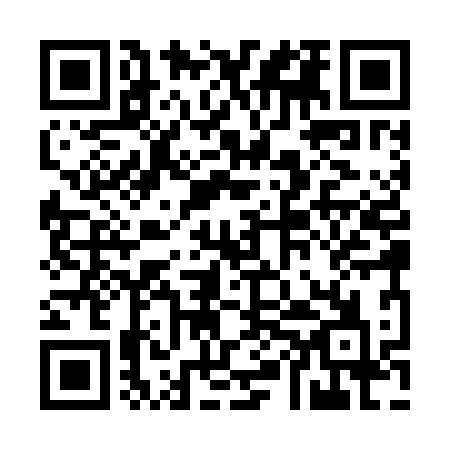 Ramadan times for Allensburg, Ohio, USAMon 11 Mar 2024 - Wed 10 Apr 2024High Latitude Method: Angle Based RulePrayer Calculation Method: Islamic Society of North AmericaAsar Calculation Method: ShafiPrayer times provided by https://www.salahtimes.comDateDayFajrSuhurSunriseDhuhrAsrIftarMaghribIsha11Mon6:396:397:521:455:047:397:398:5212Tue6:376:377:501:455:057:407:408:5313Wed6:356:357:491:445:057:417:418:5414Thu6:346:347:471:445:067:427:428:5515Fri6:326:327:461:445:067:437:438:5616Sat6:316:317:441:445:077:447:448:5717Sun6:296:297:421:435:077:457:458:5818Mon6:276:277:411:435:087:467:468:5919Tue6:266:267:391:435:087:477:479:0020Wed6:246:247:381:425:097:487:489:0221Thu6:226:227:361:425:097:497:499:0322Fri6:216:217:351:425:107:507:509:0423Sat6:196:197:331:415:107:517:519:0524Sun6:176:177:311:415:117:527:529:0625Mon6:166:167:301:415:117:537:539:0726Tue6:146:147:281:415:117:547:549:0827Wed6:126:127:271:405:127:557:559:0928Thu6:106:107:251:405:127:567:569:1029Fri6:096:097:231:405:137:577:579:1130Sat6:076:077:221:395:137:587:589:1331Sun6:056:057:201:395:137:597:599:141Mon6:046:047:191:395:147:597:599:152Tue6:026:027:171:385:148:008:009:163Wed6:006:007:161:385:148:018:019:174Thu5:585:587:141:385:158:028:029:185Fri5:575:577:121:385:158:038:039:196Sat5:555:557:111:375:158:048:049:217Sun5:535:537:091:375:168:058:059:228Mon5:515:517:081:375:168:068:069:239Tue5:505:507:061:365:168:078:079:2410Wed5:485:487:051:365:178:088:089:25